	Fakulta masmediálnej komunikácie 	Univerzita sv. Cyrila a Metoda v Trnave 	PhDr. Daniela Kollárová, PhD.,	Mgr. Anna Kačincová Predmerská, PhD. 	Mgr. Monika Hossová, PhD.	Mgr. Dáša Mendelová, PhD.	Mgr. Zdenko Mago, PhD.	Námestie Jozefa Herdu 2	917 01  Trnava	Bratislava 	23. marca 2019Potvrdenie o absolvovaní odbornej praxe Vážená pani ............../Vážený pán ................., týmto potvrdzujem, že Martin Grman, študent Fakulty masmediálnej komunikácie Univerzity sv. Cyrila a Metoda v Trnave, absolvoval v našej spoločnosti odbornú prax v rozsahu 2 týždňov od 20. apríla 2019 do 30. apríla 2019. Počas tohto obdobia bol zapojený do projektu aktualizácie údajov v marketingovej databáze spoločnosti. S pozdravom 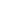 	Juraj Dóša 	vedúci správy databáz